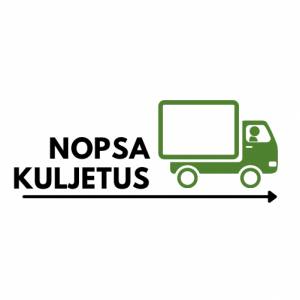 Myyjän tiedotNimi: Nopsakuljetus OyOsoite: Keskuskatu 14, 95100 NapalaaksoY-tunnus: 1745864-0nopsakuljetus@napalaakso.fiVerkkolaskutusosoite: 003717458640Pankkiyhteys: FI3099201801206620BIC (SWIFT): NETBFI99Asiakkaan tiedotNimi: Nouto-osoite: Postinumero: Postitoimipaikka: Y-tunnus: Sähköpostiosoite: Palvelun tiedot	Nopsa, perushinta 190 €/kknouto viisi kertaa viikossa, kaikkina arkipäivinäKetterä, perushinta 160 €/kknouto kolme kertaa viikossa: maanantaisin, keskiviikkoisin ja perjantaisinKuhnu, perushinta 120 €/kknouto kerran viikossa, perjantaisinSopimus astuu voimaan: (pvm)Perushinta sisältää tavaroiden noudon sopimuksen mukaisina päivinä. Perushintaan lisätään kuljettavien tavaroiden painon mukaan määräytyvä kuljetushinta erillisen kuljetushinnaston mukaisesti.Tämä sopimus on voimassa toistaiseksi. Sopimus on molemmin puolin irtisanottavissa yhden kuukauden irtisanomisajalla. Kuukausilaskutus. Lasku toimitetaan kunkin kuukauden ensimmäisenä päivänä. Tätä sopimusta on tehty 2 kappaletta, yksi kappale asiakkaalle ja yksi kappale palveluntarjoajalle.Aika ja paikkaMyyjäAsiakas